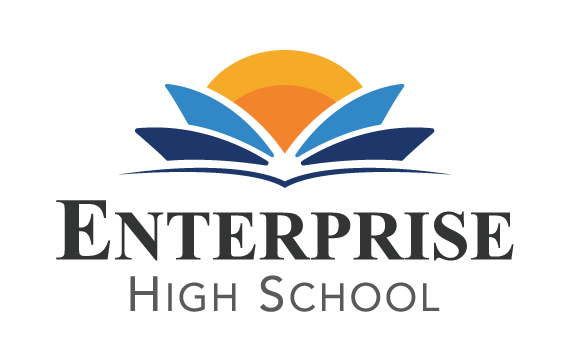 Enterprise High School  2495 McMullen Booth Road    Clearwater, FL  33763Board of Directors Meeting   Monday, December 4th, 2023, at 5:30 PM EST Using Communication Media Technology (CMT) BOARD AGENDA  Public Sign –In Call to Order Welcome and Introductions      4.    Public Comment     5.    Board Action Items and Discussions:                                		         	A. Review and Approve October 2nd board minutes.    	B. Review and Approve Committee Meeting Minutes from 10.31.23 and 11.28.23. 	C. Review and Approve Financial Statements from September and October 2023.	D. Review and Approve new Board Policies to align with legislative mandates.E.  Review Property Insurance Renewal. Last year policy costs $41,200 and quote for renewal was $51,187.   Construction Replacement Appraisal $3,580,000.  Renewed on 12/3 for the amount of $45,491.05.	F.  Review of 23-24 Referendum Plan and new grant funds under Title One.	G. Review process to complete Delvin Vick’s evaluation.	H.  Review and Ratify Attendance of Donna Hulbert to attend mediation on 12/4/23 and 	any future mediation or court appearances involving Mary Walker or Marcus May. I. Review and Approve Donna Hulbert to act and sign on behalf of the board on all matters concerning our litigation with Marcus May, Mary Walker or any of the partners associated with Newpoint Education Partners.            J.  Review and Approve Out of Field status for Aaron Jones – Info Tech course.K.  Review and Approve pursuing litigation against Pinellas County School Board for back payments of Referendum Funds.  17-18 through 20-21. (see attachment)            L.   Share and Discuss Delvin’s announcement. M.    Share and Discuss Update from Mary Ann Sanchez. Discuss replacement needs/process.N.   Review and Approve Committee Guidelines. 	O.   Update on Artist in Residency Program   Autumn Pearson 	P.  Update on Video Marketing Project with Flare Media.          Q. State of the School Report 	Announcements: Adjournment:        Future Board Meetings- February 5, 2024, April 1, 2024, and June 3, 2024Graduation is on Wednesday, December 13th at Countryside High School at 7:00 pm.